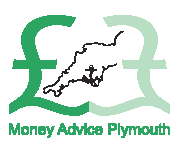 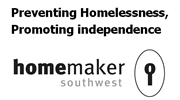 Job Title:			MAPS Debt Advice Project – Trainee Debt Advice Caseworker Responsible to:		Director of DevelopmentSalary:	£18,000 - £22,000 pro rata (depending on experience) +3% pension.  (Rising to £22,837.50 on satisfactory completion of training)Job location:		South Hams and Teignbridge areasJob purpose:	The caseworker is responsible for delivering a high quality, consistent debt advice service to clients, with due regard to the aims, policies and procedures of the organisation.Main duties and responsibilitiesNB: The post holder will be provided with appropriate supervision, support, mentoring and training to carry out the duties within this Job Description. A comprehensive training and development package will enable the post holder to achieve competence as a caseworker within 6-12 months.Work with clientsProvide casework covering the full range of debt work, under the Money Advice Service Debt Advice Project (MASDAP)Ensure that clients receive a prompt and professional serviceAttain MASDAP client targets as required   Act for the client where necessary by calculating, negotiating, and acting on debts, including offering advice on remedies such challenging debts, debt relief orders, bankruptcy, informal debt management plans.   Clarify with the client their priority and non-priority debts and assist the client to negotiate realistic repayment plans with priority creditors.Advise and assist client in negotiating with relevant housing, welfare, benefit and justice agencies, and in budgeting, paying bills, maximizing income, and claiming relevant benefits.Ensure clients understand the terms of any legal obligation entered, or about to be, entered into.   Attend court or other legal tribunals when appropriate to represent the interests of the client.   Where other needs are identified, signpost to other housing and/or support services.   Ensure clients are encouraged to feedback their views on the service they receive and take on any comments on ways we could improve the service.Networking/PartnershipWork closely with partner agenciesPromote the services of the organisation to local housing, justice, social welfare, government agencies and other stakeholders.Contribute knowledge, expertise and ideas to appropriate local forums.AdministrationSet up and maintain casework and other admin systems as required.Maintain agreed monitoring and outcome information for commissioning agencies and internal management purposes.Professional developmentKeep up to date with legislation, case law, policies and procedures relating to money advice, and attend appropriate training; including reading relevant publicationsAttend meetings, supervision and training as required by line managerGeneralUphold the aims and principles of the organisationComply with all the organisation’s published policies and procedures, with attention to Health and Safety, Risk Management, Confidentiality, and Equal Opportunities. Comply with organisational, statutory and legislative requirementsMaintain regular contact with colleagues in the rest of Devon.Undertake other such duties as may be required to ensure the effective delivery and development of the serviceWhere a home working arrangement has been agreed for the post, comply with the requirements of the Home Working Policy.This job description provides an indication of the roles and responsibilities of the post.  It should not be construed as an exhaustive list of the duties.  It may be re-negotiated, in consultation with staff, as the organisation develops. Some aspects of the role may be limited by the terms of a specific contract or funding.Rev Nov19